Colegio República Argentina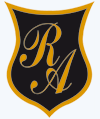   O’ Carrol   # 850-   Fono 72- 2230332              Rancagua                                        Semana N°15 y 16Guía de Historia y Geografía y Ciencias Sociales         Unidad 2Correo: historiasusanar@gmail.com  Ordenes13@gmail.comI.-Contesta las siguientes preguntas Doc.11.1¿Cuál fue la composición del Ejército Libertador de los Andes?____________________________________________________________________________________________________________________________________1.2.-¿Quién fue San Martín?____________________________________________________________________________________________________________________________________1.3.- ¿Por qué el Ejército Libertador de Los Andes se llama así? 
____________________________________________________________________________________________________________________________________1.4.- ¿Cuál fue el objetivo que buscaba el Ejército Libertador de los Andes?____________________________________________________________________________________________________________________________________II.-Observa el siguiente mapa y contesta.Doc.22.1.-¿En qué país se formó el Ejército del Libertador?__________________________________________________________________2.3¿Cuál es el país que deben llegar?__________________________________________________________________III.-Lee el siguiente documento y contesta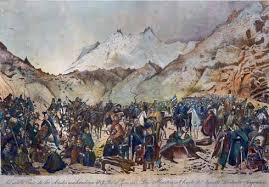 3.1.- ¿Por qué argentinos y chilenos realizaron esfuerzos comunes en favor de la causa patriota?,¿crees que esto fue un elemento importante para lograr la independencia? Fundamenta______________________________________________________________________________________________________________________________________________________________________________________________________IV.-Lee el siguiente documente y conteste las siguientes preguntas.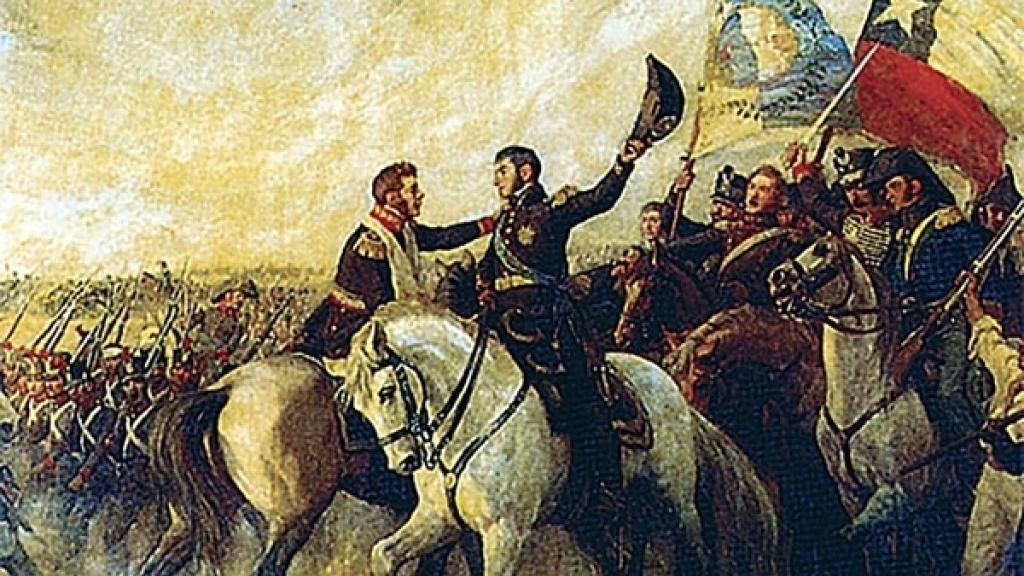 Batalla de Maipú,5 de abril 1818En esta batalla, el EjércitoLibertador venció de forma definitiva a las fuerzas Realistas de Chile.Con este triunfo, Chile consolida su independencia, Es decir, su situación de Estado libre y Soberano.Luego de la batalla, O´Higgins debió organizar el Ejercito Libertador de Perú, el cual fue financiadoCasi  íntegramente por el Gobierno de Chile y comandado por San Martin.                                                                             Abrazo de Maipú (Subercaseaux)4.1.-¿Cómo crees que O´Higgins expulsará a los españoles de América?____________________________________________________________________________________________________________________________________V.-Contesta las siguientes preguntas Doc.55.1¿Por qué O´Higgins considera una amenaza el virreinato del Perú?____________________________________________________________________________________________________________________________________Observa el mapa5.2.-¿En qué países se iniciaron los procesos de independencia? Doc.6__________________________________________________________________5.3.-¿Por qué razón ambos ejércitos se juntaron en el Perú? Doc.6____________________________________________________________________________________________________________________________________Nombre:Curso: Sexto Años Básico                     Fecha: 6 al 17 Julio de  2020OA2: Explicar el desarrollo del proceso de independencia de Chile, considerando actores y bandos que se enfrentaron, hombres y mujeres destacados, avances y retrocesos de la causa patriota y algunos acontecimientos significativos, como la celebración del cabildo abierto de 1810 y la formación de la Primera Junta Nacional de Gobierno, la elección del primer congreso Nacional, las batallas de Rancagua, Chacabuco y Maipú, y la Declaración de la Independencia, entre otros.